Trentino Presse-InformationMai 2016Let’s Dolomites – einmalige Abenteuer in den Bergen Ein neues Projekt der Trentiner Bergführer bietet 40 Erlebnisse der besonderen Art Die Bergführer des Trentino haben sich für die kommende Sommersaison etwas Besonderes einfallen lassen. Mit ihrem neuen Projekt „Let’s Dolomites“ ermöglichen sie allen interessierten Urlaubern und Outdoor-Liebhabern einmalige Erfahrungen in der grandiosen Landschaft der Dolomiten. Die Teilnehmer gehen auf eine dreitägige Erlebnistour und können dabei zwischen 40 individuellen Erlebnis-Paketen aus drei unterschiedlichen Themenblöcken wählen. Seit 2009 gehören Teile der Dolomiten zum UNESCO Welterbe und wer einmal dort war, weiß auch warum. Die Dolomiten sind nicht einfach nur Berge, sie zählen zu den schönsten Gebirgslandschaften weltweit. Einige der neun Teilgebiete liegen vollständig oder teilweise im Trentino und sind für viele Urlauber ein beliebtes Ausflugsziel. Ob enthusiastischer Gipfelstürmer oder entspannter Genießer – die markanten Felstürme, welche zu Sonnenaufgang sowie -untergang magisch rot glühen, wissen zu begeistern. Ab diesem Sommer kommen nun 40 neue Arten hinzu, die Dolomiten und weitere markante Gipfel der Region zu erleben. Denn die Gruppe der 213 Trentiner Bergführer, der 40 Wanderbegleiter für Gebiete mit Mittelgebirgscharakter sowie der 88 lokalen Wanderbegleiter hat das Projekt Let’s Dolomites ins Leben gerufen. Dafür haben sich die Alpinspezialisten unterschiedliche Erlebnis-Pakete ausgedacht, welche drei verschiedenen Themenblöcken zugeordnet werden können: Adrenalinkick, Große Emotionen sowie Von Krieg und Frieden. In Begleitung von erfahrenen Berg- und Wanderführern werden nicht nur atemberaubende Landschaften, sondern auch Kultur, Geschichte und Traditionen der Region erkundet. In den Paketen sind jeweils zwei Übernachtungen in ausgewählten Berghütten, Pensionen oder Campingplätzen mit Halbpension sowie eventuelle Transferdienste oder die Benutzung von Bergbahnen enthalten. Buchen lassen sich die Touren auf http://campobase.travel/de/lets-dolomites/. Für Sportbegeisterte und Grenzgänger: AdrenalinkickDie Dolomiten des Val di Fiemme und Val di Fassa, die Pala-Gruppe von 
San Martino di Castrozza, die Brenta-Dolomiten, die Gebirgskette des Lagorai sowie die Gletscher der Ortler-Cevedale-Gruppe haben zwei Dinge gemeinsam: ein unglaubliches Panorama sowie unzählige Möglichkeiten, sich sportlich auszutoben. Wer den gewaltigen Felszacken von Angesicht zu Angesicht gegenüber steht und von unten auf die steil emporragenden Wände blickt, dem steht die Vorfreude ins Gesicht geschrieben. Die Angebote dieser Kategorie richten sich an Sportler, die bereits ein mittelhohes Trainingsniveau und entsprechende Bergkenntnisse besitzen. Bei aufregenden Erlebnissen wie Canyoning, Abseilen, Felsklettern oder dem Überqueren tibetanischer Hängebrücken können sie ihren Mut auf die Probe stellen. Dolomiten pur erleben können Interessierte etwa bei einem dreitägigen Trekking mitten durch die Pala-Gruppe, welches die „Adler“ von 
San Martino di Castrozza organisieren. Die Spezialisten der altehrwürdigen Bergschule führen dabei nicht nur alle Teilnehmer sicher durch die Klettersteige, sondern kümmern sich auch um eine komfortable Unterbringung in Trentiner Berghütten, den sogenannten Rifugi. Für Abenteurer und Naturliebhaber: Große EmotionenDer Themenbereich „Große Emotionen“ eignet sich ideal für Familien oder aktive Personen, die gerne Abenteuer in den Bergen erleben. Die spannenden Erlebnis-Pakete beinhalten das Erkunden von Wäldern, Felsen sowie Wildbächen und ermöglichen das langsame Herantasten an spannende Disziplinen wie Canyoning. Wahre Kletterprofis und alle, die es werden möchten, haben beispielsweise die Möglichkeit, ihr Können rund um die Sellagruppe unter Beweis zu stellen. An einem der bekanntesten Orte für Bergsteiger in den Dolomiten erwarten die Teilnehmer drei spektakuläre Tourentage, in denen es von der Steilwand der Città di Sassi (ein vor langer Zeit vom Langkofel abgerutschter Erdrutsch) bis zu den vertikalen Wänden der Sella-Türme geht. Sie übernachten in Schutzhütten der Gegend und genießen von dort den besten Blick auf den weiten Sternenhimmel. Bevor es wieder ins Tal zurückgeht, steht mit dem Abseilen in der Doppelseiltechnik noch ein echtes Erlebnis an.Für Hobbyhistoriker und Spurenleser: Von Krieg und FriedenRuhiger und vor allem geschichtsträchtiger geht es bei den Erlebnis-Paketen des dritten Themenblocks zu. Die Touren führen zu Schauplätzen des Gebirgskrieges 
von 1915 bis 1917 und bieten interessante Einblicke in vergangene Zeiten. Wanderungen entlang des damaligen Grenzverlaufes oder auf Abschnitten des Friedensweges vermitteln einen Eindruck von dem unwegsamen Gelände, auf dem erbittert gekämpft wurde. Eine Tour der Bergführer von Val di Sole führt beispielsweise auf die Ortler-Cevedale-Gruppe. Inmitten des Gletschereises der Punta Linke können dort verlassene Stellungen besichtigt werden. Ein weiterer wichtiger Grenzabschnitt befand sich im Val di Fassa. Dort führen die 
örtlichen Bergspezialisten über den umkämpften Kamm von Costabella oberhalb des 
San Pellegrino Passes bis zum Passo Cirelle und dem Rifugio Contrin. (5.050 Zeichen)Weitere Informationen, RSS-Newsfeed sowie Download Text und Bild unterwww.press-service.info/trentino-deLet’s Dolomites40 Erlebnisse in Begleitung von Trentiner Bergführern	Themenblöcke	Adrenalinkick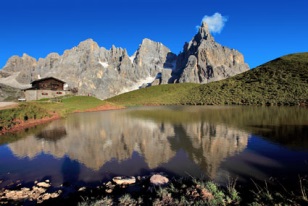 	Große Emotionen	Auf den Spuren von Krieg und FriedenUrlaubsangebot	All-Inklusiv-Pakete ab 390 € pro Person (mind. 4 Teilnehmer):
3 Tage mit 2 Übernachtungen in Berghütten 
(teilweise Übernachtung in B&Bs oder auf Campingplätzen)Begleitung eines Bergführers während der gesamten TourEventuelle TransferdiensteEventuelle Benutzung der AufstiegsanlagenKostenloser Verleih von Bergausrüstungen, falls erforderlichTechnische Beschreibung jeder Tour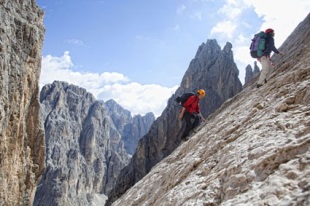 Links	http://campobase.travel/de/lets-dolomites/	https://www.visittrentino.it/de/artikel/trekking-und-wandern/
angebote-der-bergfuehrer-lets-dolomitesLage	Das Trentino ist eine Provinz im Norden Italiens. 
Sie grenzt nördlich an Südtirol, im Osten und Süden 
an Venetien sowie im Westen an die Lombardei. 
Die Hauptstadt ist Trento.Pressekontakt:Trentino Marketing	TOC Agentur für Kommunikation GmbH & Co. KGPaola Pancher/Cinzia Gabrielli	Samanta Dörfler/Diana PsiukVia Romagnosi 11	Kolpingring 16
I-38122 Trento	D-82041 Oberhaching bei München
Tel: +39 0461 219 310	Tel: +49 (0)89 1430 400-35/ -13press@trentinomarketing.org	samanta.doerfler@toctoc.infowww.visittrentino.it	diana.psiuk@toctoc.info
www.press-service.info/trentino-de	www.toctoc.info	www.press-service.info	